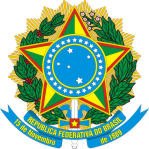 SERVIÇO PÚBLICO FEDERALCONSELHO DE ARQUITETURA E URBANISMO DE MATO GROSSO DO SULAos vinte   (20 ) dias do mês de agosto (08) do ano de dois mil e quinze (2015), na sede do Conselho de Arquitetura e Urbanismo de Mato Grosso do Sul, situado na Rua Espírito Santo n. 205, esquina com a Avenida Afonso Pena em Campo Grande- MS, por convocação ordinária prevista no calendário anual e sob a Presidência do Conselheiro Estadual Osvaldo Abrão de Souza, presidente do Conselho de Arquitetura e Urbanismo do Mato Grosso do Sul, reuniram-se: os Conselheiros Estaduais: Angela Gil Lins, Angelo Marcos Arruda, Carlos Lucas Mali, Dirceu de Oliveira Peters, Eymard Cezar Araújo Ferreira, Fabiano Costa, Giovana Dario Sbaraini e Paulo César do Amaral. Registra-se a presença da Suplente de Conselheiro Estadual, Arquiteta e Urbanista Teresinha Rigon. Registra-se a presença: do Gerente Administrativo e Financeiro Cláudio Lisias Lucchese; do Assessor Especial da Presidência, Luís Eduardo Costa; do Procurador Jurídico, Elias Pereira de Souza; da Gerente de Fiscalização, Fabricia de Carvalho Torquato, e do Coordenador da Secretaria Geral, Gill Abner Finotti; e, para secretariar esta Reunião Plenária, a Secretária da Presidência, Ghislaine Gonçalves. EXPEDIENTE: 1. ABERTURA, VERIFICAÇÃO DE QUÓRUM E AUSÊNCIAS JUSTIFICADAS: O presidente Osvaldo Abrão verificando a existência de quórum, e apesar de não haver necessidade, faz a leitura da justificativa da Suplente de Conselheiro Estadual, Arquiteta e Urbanista Carla Mata.  Sendo iniciada a 45ª Sessão Plenária Ordinária do CAU/MS às 15horas e 10 minutos, com a participação de todos os Conselheiros Estaduais Titulares. 2. HINO NACIONAL: O Presidente Osvaldo Abrão, agradece a presença de todos nesta 45ª Reunião Plenária e os convida para acompanhar a execução do Hino Nacional.  Após a execução do Hino Nacional os trabalhos da Reunião são iniciados. 3.LEITURA E APROVAÇÃO DA ATA ANTERIOR: O Presidente Osvaldo Abrão informa que a Ata da 44ª Sessão Plenária Ordinária, realizada em 16 de julho de 2015, foi encaminhada aos senhores conselheiros e não houve nenhuma correção. Colocada em votação, foi aprovada e assinada. 4. APRESENTAÇÃO DOS DESTAQUES DE CORRESPONDÊNCIAS. 4.1 CORRESPONDÊNCIAS RECEBIDAS:  4.1.1 – Destaques da Presidência: 4.1.1- Ofício CAU/BR nº 005/2015 CG – Contratação de empresa de planos de saúde; Protocolo 269344/15. 4.1.2- Ofício CAU/BR nº 1226/2015 PR- Convite para o encontro com Coordenadores das CPFI do CAU/UF.4.1.3 – Carta Dpres. Nº 1467/2015 Aguas Guariroba – Investimento em saneamento reduz doenças em Campo Grande; Prot. 279443/2015.4.1.4- Ofício DRPRJ-IADES nº 95/080720-2015- Concursos públicos do IADES. Protocolo 280819/15.  4.1.5- Ofício 2.204 GAB/SEMADUR- solicita relação de profissionais- Prot. 284044/15. 4.1.6 Convite do SINDICER MS – Sindicato das Indústrias de Cerâmica do MS, apresentação e alinhamento do projeto “Workshop sobre a Norma de Desempenho, abrangências da norma ABNT NBR 15575. 4.1.7- Ofício n. 02 / 2015 ARQ/UNIGRAN- Abertura da 8ªSemana Acadêmica do Curso de Arquitetura e Urbanismo –UNIGRAN-DOURADOS. 4.1.8- Convite: O Prefeito Municipal de Campo Grande, Gilmar Olarte, convida para a solenidade de lançamento do Calendário de Eventos em Comemoração aos 116 anos de Campo Grande e Prestação de Contas dos 500 dias de gestão. 4.1.9- Convite para o Ato de Posse dos membros da Frente Parlamentar dos Direitos da Pessoa Idosa (19.08.15 14h) Assembleia Legislativa MS Prot. 284976/15. 4.1.10- Ofício 03.08.2015.01 SINDARQ MS- Solicita divulgação do Curso “ Como negociar e vender serviços de arquitetura e engenharia” Prot. 285022/15. 4.1.11- Arquidiocese de Campo Grande- Cúria Metropolitana- divulga campanha da fraternidade 2015 Prot. 284971/15. 4.1.12- Ofício 152/ CASSEMS solicita apoio institucional ao 1º Workshop Hospital CASSEMS de Campo Grande- 15 e 16 de setembro. Prot. 285034/15. 4.1.13 – Edital de Convocação SINDECOF-MS assembleia extraordinária 10/08/2015 Prot. 285873/15. 4.1.14- Ofício 369/2015 Convite TV RECORD- “ Balanço Geral nos Bairros” Prot. 285581/15. 4.1.15- Ofício PRES CAUSC 211-2015- Presidência e Vice-Presidência CAU. 4.1.16 Ofício Circular nº 001/2015- Gabinete da reitoria IFMS-Instituto Federal de Educação, ciência e tecnologia de Mato Grosso do Sul. Indicação de titular e suplente conselho superior IFMS Prot. 287899/15. 4.1.17 Ofício IAB/MS 66/2014/2016- solicitação para divulgação do curso MBA em Plataforma BIM. Prot. 288436/15. 4.1.18- Ofício CIRC. 11 PLANURB 2015- orientação básica para instalação de suporte bicicletas e publicação da Lei Complementar nº 258 de 12 de março de 20165. 4.2 CORRESPONDÊNCIAS EXPEDIDAS: 4.2.1 – Destaques da Presidência: 4.2.1. Ofício 761/2015-2017 Presidente do IAB- Convite para participar do CEAU; 4.2.2. Ofício 762/2015-2017 Presidente do SINDARQMS Convite para participar do CEAU; 4.2.3. Ofício 763/2015-2017 Presidente da ABAP- Convite para participar do CEAU; 4.2.4. Ofícios 764 a 803/2015-2017 Encaminhados a profissionais; 4.2.5. Ofício 804/2015-2017 Sr.ª Maria Filomena Paulos, Chefe da Assessoria de Planejamento e Gestão CAU/BR; 5. APRESENTAÇÃO DE COMUNICADOS: (A): PRESIDENTE: No dia 22 de julho recebeu, conforme solicitado na 44ª Sessão Plenária, o Conselheiro Dirceu Peters, para a apresentação do aplicativo desenvolvido por ele e seus sócios. Dia 23 de julho foi a Dourados em reunião do GT em apoio a CEP/MS. Dia 05 de agosto participou de uma reunião do CSC – Centro de Serviços Compartilhados, em Brasília/DF. Nos dias 06 e 07 de agosto esteve participando do Fórum de Presidentes em Recife/PE. Recebeu o Arquiteto Rui Ohtake no dia 12, acompanhado de uma série de pessoas, inclusive o Presidente do IAB/MS, Arquiteto e Urbanista Horácio Liberato; na visita, apresentou o Conselho à dois críticos de uma revista americana, que iram realizar uma análise crítica do Aquário do Mato Grosso do Sul. Esteve na inauguração do Campus da UEMS, em Campo Grande, complementa a respeito da parceria entre o CAU/MS, e deixa registrado o excelente trabalho realizado pelo Reitor Fábio Edir dos Santos, o que inclusive o levou a ser reeleito.  Nos dias 17 e 18 compareceu à reunião do CSC em Brasília.  (B) DOS COORDENADORES DAS COMISSÕES: - COMISSÃO DE FINANÇAS E ADMINISTRAÇÃO: O Coordenador da Comissão, Conselheiro Paulo Amaral, esclarece que na reunião realizada no dia anterior a esta, foi tratado sobre os demonstrativos de despesas de cada centro de custo, referente a julho de 2015. Todos os conselheiros receberam com antecedência estes demonstrativos por e-mail, sendo todos aprovados. Recebeu também do setor de contabilidade uma retificação, da primeira reprogramação 2015, onde houve um erro de interpretação de todos os CAU-UF, não apenas do CAU/MS, quanto à Resolução 101; sendo apresentado também e aprovado durante a reunião da comissão ordinária, que irá para votação na Ordem do Dia. Recebeu três propostas da presidência para alterar deliberações de plenária, sendo elas: 047/2012-2014; 046/2012-2014 e 066/2012-2014. A primeira delas trata da mudança da nomenclatura dos cargos existentes no quadro de funcionários do CAU/MS. A segunda deliberação citada trata das porcentagens das diárias recebidas, e a terceira propõe a alteração do percentual de 5% (cinco por cento) para concessão de patrocínios. Esclarece que todas serão explicadas para discussão na Ordem do Dia, sendo que foram aprovadas pela Comissão. Sem mais. COMISSÃO DE ENSINO E FORMAÇÃO: O Coordenador da Comissão, Conselheiro Estadual Fabiano Costa, relata que foi conversado sobre a criação do CAU Acadêmico, e também houve a aprovação de em média quinze novos registros profissionais. COMISSÃO DE ÉTICA E DISCIPLINA: o Coordenador, Conselheiro Eymard César Araújo, informa que foi realizada a 23ª reunião ordinária da CED/MS e na mesma não houve propriamente nenhum processo ético, mas que no período compreendido entre a Reunião Plenária anterior e esta, já foram realizadas audiências de conciliação; em duas delas foi realizado acordo e uma terá continuidade. A Comissão encaminhará a presidência uma sugestão de um workshop envolvendo os processos éticos aos conselheiros e aspectos mais jurídicos com ajustes internos. Explica que os processos passaram a tramitar pelo SICCAU, ficando registrados no sistema. O presidente Osvaldo comenta sobre a participação do Procurador Jurídico Elias e o Auxiliar Administrativo da Secretaria Geral Abner Marcacini, em um seminário realizado em Brasília/DF, onde foi tratado sobre este procedimento do módulo ético no SICCAU. Esclarece ainda que o requisito para a designação deste funcionário era de o mesmo ser concursado. O Procurador Elias complementa que foi tratado basicamente sobre os processos éticos e suas tramitações no sistema e as dúvidas que têm surgido diariamente nos CAU UF.   COMISSÃO DE EXERCÍCIO PROFISSIONAL: A Coordenadora Conselheira Giovana Sbaraini relata que esta foi a 31 ª Reunião Ordinária da Comissão, realizada na manhã desta mesma data, onde houveram dois assuntos pautados. O primeiro, sobre relato de processos, onde dez foram relatados, com votos acompanhados por todos os conselheiros e um baixado em diligência. Já consta mais dezesseis processos para serem distribuídos e 42 (quarenta e dois) novos processos de pessoa jurídica, que são resultado da ação da fiscalização do CAU/MS e da JUCEMS-Junta Comercial de Mato Grosso do Sul. Comenta sobre a ação no município de Dourados, para a retomada do Grupo em Apoio a CEP/MS. Contou com a presença de além de profissionais, Conselheiros Estaduais residentes no município e o Coordenador do Curso de Arquitetura da UNIGRAN Márcio Melo, que tem sido um ótimo parceiro do CAU/MS na região. Traz também os questionamentos de algumas pessoas com relação às empresas de paisagismo, explicando que será posteriormente realizado a mesma ação feito as empresas de paisagismo.  Apresenta a esta plenária uma ata que foi produzida pelo novo Diretor de Sub Sede em Dourados, arquiteto Fábio Luís. E faz a leitura de algumas pontuações que demandou trabalho a CEP  e CED CAU/MS. Solicita a contribuição dos colegas para a produção dos documentos solicitados. (C) RELATO DOS CONSELHEIROS: (C/1) CONSELHEIRO FEDERAL: Não houve. (C/2) CONSELHEIROS ESTADUAIS: o primeiro inscrito é o conselheiro estadual Ângelo Marcos Arruda, comenta que está publicado na data de hoje no site “ Vitruvius”, um material elaborado pelo próprio, pelo professor Gogliardo Maragno e também o professor Fernando Costa e o também professor Cláudio Maiolino; trata-se de uma solicitação feita pela FNA- Federação Nacional dos Arquitetos aos quatro profissionais, no sentido de se criar condições técnicas para a discussão jurídica da resolução 51. O CAU/BR vai enfrentar esta batalha, do que significa o conceito de projetos de arquitetura na justiça. Este material encontra-se disponível no site.  Faz comentário de uma empresa de internet que produz projetos arquitetônicos sem autorização. Convida os colegas para o período compreendido entre os dias 08 a 15 de setembro, onde acontecerá um evento importantíssimo, que se trata do Fórum On-line da América Latina sobre Arquitetura, sendo o mesmo gratuito; O Conselheiro Ângelo Arruda será o palestrante do dia 15 de setembro às 09 (nove) horas da manhã.  Debaterá sobre a revitalização de centros históricos no Brasil. A próxima inscrita é a Conselheira Angela Lins, gostaria primeiramente de citar um assunto que deveria ter sido relatado pelo Conselheiro Eymard Araújo, com relação às atividades da CED/MS; que, além de todas as atividades relatadas pelo Coordenador, ela apresentou o projeto sobre a divulgação no outdoor sobre o nosso Código de Ética e que o mesmo já está produzido, restando apenas a finalização de layout. O próximo comunicado da Conselheira Angela Lins é sobre o convite o qual a mesma recebeu do CAU/MT para participar de uma Plenária Estendida, no mês de novembro, onde irá palestrar sobre “ Gestão de Pequenos Escritórios de Arquitetura”; nesta palestra debate muito sobre o exercício da profissão e principalmente sobre a Tabela de Honorários, como utilizar a mesma. O presidente Osvaldo agradece e parabeniza a atitude da Conselheira e comenta ainda que o nosso outdoor está à disposição para todas as ideias dos colegas. O próximo a relatar é o Conselheiro Fabiano Costa, que na segunda feira desta mesma semana participou também da Abertura da Semana Acadêmica da UNIGRAN-DOURADOS, onde pode participar da palestra sobre Ética Profissional e as experiências profissionais, em bate papo interessante aos acadêmicos e professores. A Conselheira Teresinha Rigon questiona o Conselheiro Fabiano Costa, em que situação o mesmo participou deste evento no município de Dourados, onde foi lhe respondido que o Diretor da Sub Sede de Dourados, arquiteto Fábio Luís, era um dos palestrantes no evento, e o mesmo fez o convite pessoalmente, sendo o mesmo convidado do profissional Fábio Luís, não sendo este convite oficial. O Conselheiro Ângelo Arruda também manifesta sua insatisfação pelo fato da Suplente de Conselheira Thays não ter sido convidada. O presidente Osvaldo esclarece que este convite foi encaminhado à presidência e como havia uma reunião de urgência solicitou que fosse representado pelo seu Assessor Luís Eduardo. (D) OUVIDORIA/ APRES.   O assessor Luís Eduardo, relata sobre a sua participação na abertura da Semana Acadêmica da UNIGRAN-Dourados. E que a participação do CAU/MS foi muito importante, nos debates com os alunos e professores. Abrindo diversas possibilidades. O Conselheiro Ângelo Arruda demonstra sua insatisfação com a falta de convite aos demais colegas neste evento. O presidente Osvaldo explica que regimentalmente quem representa o conselho é seu presidente e que isto não irá mudar. E que manifestações que conturbem as nossas reuniões, mas manifestações sem sentido são completamente desnecessárias. A conselheira Teresinha Rigon, não concorda com termo conturbar usado pelo presidente. Em resposta, o Presidente Osvaldo pede desculpas e explica que não foi seu intuito ofender a ninguém, que apenas gostaria que as reuniões ocorressem de maneira harmônica e pacífica, com ênfase nos assuntos pautados e com limites. O Conselheiro Dirceu Peters pensa ser uma questão de entendimento, e mostra uma imagem do evento com o timbre do conselho; dessa forma, o conselho teria tido participação ativa no evento e não apenas como um simples convidado. O presidente Osvaldo comenta que esta foto e da palestra e que o conselheiro está enganado, pois o CAU/MS não possui participação em semanas acadêmicas, sendo este um evento exclusivo das universidades.  O Conselheiro Lucas Mali diz que concorda com a Conselheira Teresinha Rigon, e acredita que este convite foi direcionado à presidência, e que nas próximas vezes seja estendido estes convites aos conselheiros, em especial aos residentes nos municípios de sejam realizados os eventos.    6. ORDEM DO DIA:  6.1: DECISÕES ‘AD REFERENDUM” PELO PRESIDENTE: Não houve.   6.2.MATÉRIA EM REGIME DE URGÊNCIA: Não houve.6.3. MATÉRIA TRANSFERIDA DA SESSÃO ANTERIOR: Não houve. 6.4. MATÉRIA PAUTADA PARA A SESSÃO:  6.4.1- Relato de processos 077/2012-2014: Este processo é oriundo da CEP/MS, onde o relator Conselheiro Eymard Araújo faz sua leitura, este encontra-se disponível na Secretaria Geral para consultas. O conselheiro vota pela improcedência do auto de infração e cancelando a multa imposta. Colocado em discussão, a Conselheira Giovana tem dúvidas quanto à data do RRT (registro de responsabilidade técnica) extemporâneo, sendo as datas informadas pelo conselheiro relator. O Conselheiro Lucas Mali comenta que foi julgado um caso semelhante há alguns meses atrás e que o entendimento do Plenário foi outro. A Conselheira Angela Lins, como relatora do processo mencionado pelo Conselheiro Lucas Mali, esclarece a respeito, dizendo que o outro processo, apesar de semelhante, tinha outras implicações, sendo que inclusive ainda não havia sido regularizado. O Conselheiro Dirceu também faz suas pontuações, dizendo que os dois processos dizem respeito a mesma notificação e está sendo tomada outra decisão. O procurador Elias Pereira explica que auxiliou nos dois processos e que eles possuem uma pequena semelhança, mas há diferença entre os contratos, sendo que no primeiro, a profissional responsável técnica, consignou no contrato que não era responsável pela execução da obra, apenas pelo acompanhamento. O Conselheiro Ângelo Arruda concorda com o Conselheiro Dirceu e faz considerações a respeito do objeto da autuação. Em votação, sendo votado e APROVADO da seguinte maneira: 06 (seis) votos favoráveis e 02 (duas) abstenções. Com a declaração de voto do Conselheiro Dirceu: “que em reunião plenária anterior, fez um relato semelhante e seu parecer não foi aprovado; frisa que o RRT existe para recolhimento, sendo necessário saber quem deve recolher estas taxas, e neste sentido futuramente, pode algum dos envolvidos entrar na justiça comum contra o CAU/MS”. A Conselheira Angela Lins relata que os processos citados não são iguais, apenas semelhantes. 6.5. PEDIDO DE VISTA: Processo 046/2012-2014: O presidente Osvaldo solicita que os funcionários se retirem da Plenária, em razão da discussão de um processo ético. Ao retornar, foi comunicado pelo Presidente que a votação do processo foi: Votos favoráveis ao relatório original, do Conselheiro Eymard 04 (quatro); Votos favoráveis ao parecer de pedido de vistas, da Conselheira Thais Avancini 03 (três); e 01 (uma) abstenção. Sendo APROVADO, por maioria, o parecer original. 6.6- PEDIDO DE RECONSIDERAÇÃO: Não houve. 6.7-DELIBERAÇÃO DE COMISSÃO ORDINÁRIA E ESPECIAL: 6.7.1- Deliberação 009/2015-2017 CFA/MS – Aprovação da prestação de contas-julho 2015: O presidente Osvaldo faz a leitura da deliberação a respeito da prestação de contas do CAU/MS referente ao mês de julho de 2015, sendo este APROVADO por unanimidade. 6.7.2- Deliberação 010/2015-2017 CFA/MS- Retificação do relatório da Reprogramação plano de Ação 2015: O presidente Osvaldo faz a leitura com as justificativas apresentadas pela Coordenadora de Planejamento do CAU/MS.  O presidente Osvaldo esclarece que os prazos já estão em atraso, em razão de uma desinformação do CAU/BR. Esta deliberação já havia sido debatida e aprovada durante a reunião ordinária da comissão.  Esclarece que todos os CAU UF já fizeram esta retificação. Após as discussões, em votação, a contagem dos votos foi 04(quatro) a favor e 04 (contra), com voto de desempate do presidente Osvaldo a favor da aprovação. APROVADA POR MAIORIA. 6.7.3- Deliberação 011/2015-2017 CFA/MS- Alteração da Deliberação Plenária 066/2014: A presente deliberação foi lida e esclarecida ao plenário, assim como já havia sido discutido durante a reunião ordinária da comissão. Para a alteração de um artigo, que está disponível para consulta. Em discussão. Os Conselheiros Angelo Arruda, Dirceu Peters e Lucas Mali discordam da posição em alterar a Deliberação Plenária 066/2014, em virtude de o Plenário ter concedido um prazo de 60 (sessenta) dias para alterações e esse prazo ainda não encerrou. O Presidente esclarece que não é possível aguardar esse prazo, pois é preciso fazer a reprogramação, mas que o Plenário pode voltar a discutir esse tema do percentual para patrocínio futuramente. Em votação, a contagem dos votos foi 04(quatro) a favor e 04 (contra), com voto de desempate do presidente Osvaldo a favor da aprovação. APROVADA POR MAIORIA. 6.7.4- Deliberação 012/2015-2017 CFA/MS- Altera a Deliberação Plenária n.047- Nomenclatura dos cargos de livre provimento (Proposta 002-2015-2017): O presidente Osvaldo faz a leitura da mesma e explica a necessidade da alteração da redação da referida deliberação, onde não altera os valores de gratificações, muda apenas a nomenclatura dos cargos. E completa que de acordo com a CLT –Código de Leis Trabalhistas- os cargos que são isentos de registro de ponto, obrigatoriamente devem ser intitulados como gerentes, recebendo o percentual de 40%. Após discussão e explicações do procurador jurídico, é colocada em votação, sendo APROVADA POR MAIORIA, com 06 (seis) votos favoráveis e 02 (duas) abstenções. 6.7.5. Deliberação 013/2015-2017-CFA/MS Altera a Deliberação Plenária n.046- Deslocamentos no CAU/MS (Proposta 003-2015-2017) – Sendo realizada a leitura da Deliberação pelo presidente Osvaldo, esclarece também as mudanças da mesma. Em discussão. Em votação APROVADA POR UNANIMIDADE.7. ASSUNTOS EXTRA PAUTA E DE INTERESSE GERAL: 7.1 Deliberação CEF/MS nº 001- Aprova a criação e implantação do CAU Acadêmico:  Através da reunião ordinária da CEF/MS, apresenta proposta da comissão especial aprovou a implantação do CAU Acadêmico no CAU/MS e demais itens. Foi aprovado por unanimidade pela comissão. O Conselheiro Ângelo Arruda solicita vistas deste processo, devendo apresentar na próxima sessão as suas considerações. 8.PALAVRA LIVRE: Conselheiro Dirceu Peters se inscreve e questiona que níveis de informações estarão disponíveis no SICCAU no que se trata de ética. Outro assunto é lembrar sobre a promoção de debates e palestras do Instituto Diálogo. Quanto as questões éticas o coordenador da CED/MS, Conselheiro Eymard explica que será realizado um seminário no mês seguinte para sanar esta e demais dúvidas pertinentes ao assunto. O Conselheiro Ângelo Arruda questiona sobre as senhas do SICCAU que seriam disponibilizadas para os conselheiros, sendo respondido pelo gerente responsável pelo sistema Cláudio Lucchese que todas foram encaminhadas aos e-mails dos conselheiros e que irá verificar e repassar novamente a todos. A próxima inscrita é a Conselheira Angela Lins que se diz extremamente chateada por um assunto que foi tratado durante reunião ordinária da CED/MS, e se inscreveu para participação no Seminário Ético, e que a mesma não recebeu resposta sobre sua participação e também não recebeu nenhuma convocação. O coordenador da CED/MS, Conselheiro Eymard, responde que estes convites são enviados aos coordenadores das comissões, e algumas vezes chega bem próximo a data e por isto algumas vezes não tem tempo hábil para repassar os convites. O Conselheiro Lucas Mali também se diz chateado por uma reunião o qual mostrou interesse e não obteve resposta. E acha interessante que as reuniões sejam democraticamente disponíveis aos demais conselheiros pois todos devem ter muitas contribuições.  O Conselheiro Ângelo Arruda comenta sobre obras que tem sido restaurada, perdendo suas características nas quais foram projetadas; com ausência total de profissional arquiteto e urbanista. Solicita deste conselho providências perante a sociedade e solicita a publicidade de sua fala. Sugere ainda um momento para demais discussões políticas, mesmo que estenda os horários das plenárias. A Conselheira Giovana concorda com o conselheiro, e gostaria de ouvir propostas do mesmo. O presidente Osvaldo concorda com as palavras e explica que quanto as discussões sugeridas, seja criado um grupo de debates, pois durante as sessões plenárias há um cronograma a ser cumprido.  9. ENCERRAMENTO: Nada mais havendo a tratar a o presidente Osvaldo Abrão encerra esta sessão às 18h40min.Conselheiros Estaduais Titulares:Angela Cristina Gil Lins-----------------------------------------------------------------------------------Ângelo Marcos Arruda-----------------------------------------------------------------------------------Carlos Lucas Mali----------------------------------------------------------------------------------------Dirceu de Oliveira Peters .............................................................................................Eymard Cezar Araújo Ferreira ......................................................................................Fabiano Costa------------------------------------------------------------------------------------------Giovana Dario Sbaraini ...................................................................................................Paulo César do Amaral--------------------------------------------------------------------------------Conselheiros Estaduais Suplentes:Teresinha Rigon---------------------------------------------------------------------------------------Equipe Técnica:Procurador Jurídico Elias Pereira de Souza-----------------------------------------------------------------Coordenador da Secretaria Geral Gill Abner Finotti------------------------------------------------------ Arquiteto e Urbanista Osvaldo Abrão de SouzaPresidente do CAU/MSGhislaine GonçalvesSecretária Ad Hoc